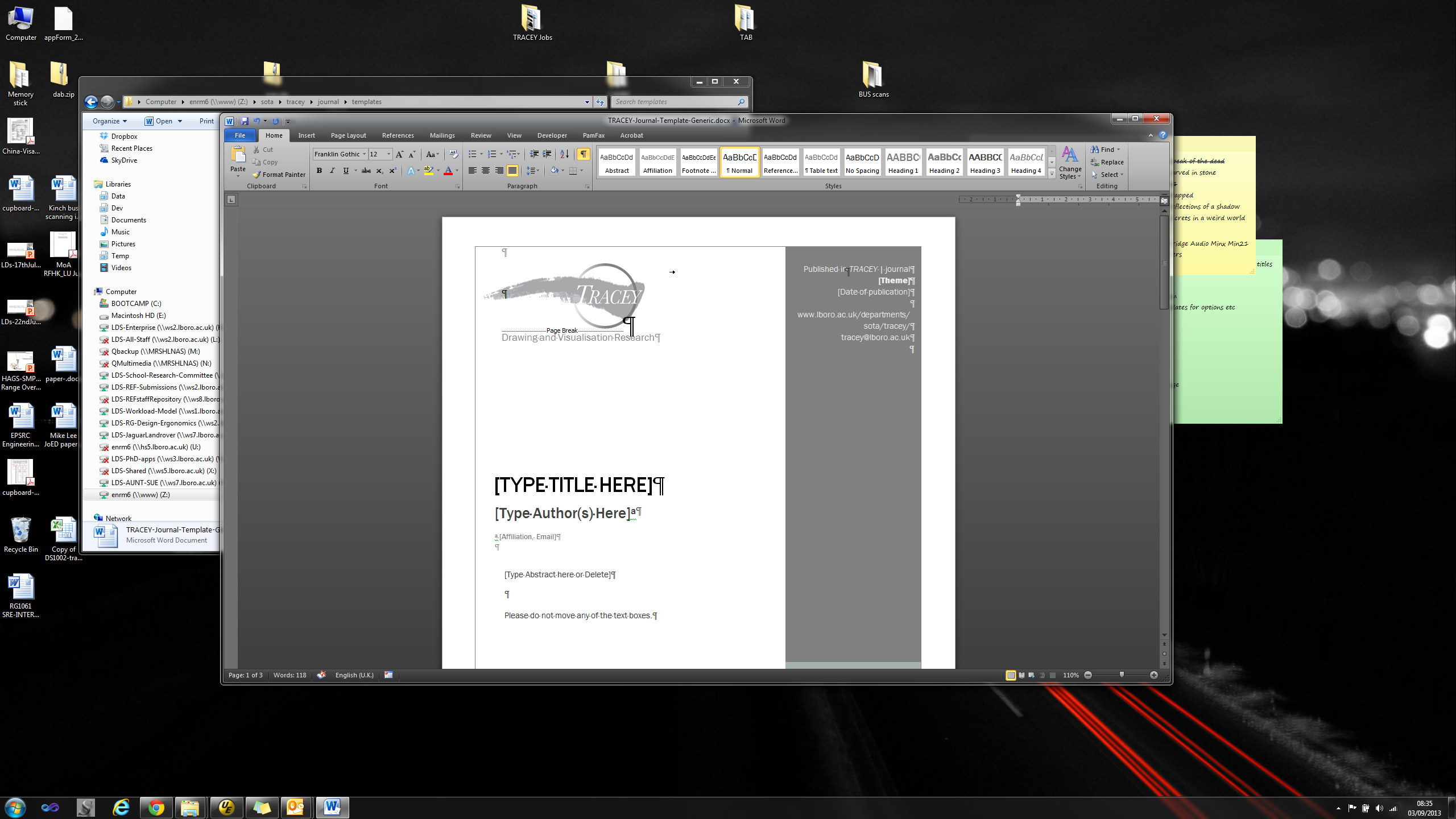 Figure 1: styles in MS word – placed below image, numbered consecutivelyHeading 2Normal textBullet point list 1Bullet point list 2heading 3Normal texttable 1: styles in ms word. caption – placed below tableReferences (NO bibliographies or ENDNOTES)To comply with Harvard conventionsBailey, G. H. (1982). Drawing and the Drawing Activity: a phenomenological investigation. Ph.D. Thesis, University of London.Table header (bold)Table entry